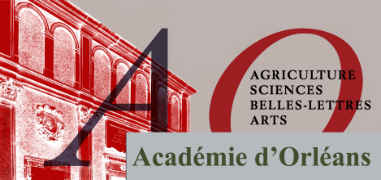 Orléans, le 12 mai 2017   Le Président    Marc BaconnetColloque L’entreprise en France aujourd’hui, problèmes et évolutionsMercredi 31 mai 2017CIUR, rue Dupanloup à OrléansL’entreprise est aujourd’hui au cœur de l’économie française et de l’emploi. Le rôle moteur des entreprises, les atouts régionaux ainsi que les perspectives d’avenir seront abordés.09:00 - 09:30 Accueil, café09:30 - 10:15 Marc Baconnet, Président de l’Académie d’Orléans : Ouverture du colloqueJean-Paul PollinProfesseur émérite d’économie à l’Université d’Orléans, membre de l’Académie d’OrléansÀ qui appartient l’entreprise ?10:15 - 11:00 Jean CayotIndustriel, membre de l’Académie d’OrléansResponsabilité sociétale des entreprises11:00 - 12:00 Jean-Michel Treille Fondateur et PDG société GAPSET-M3C, prix Turgot 2013 et 2016La révolution numérique et l’entreprise : réinventons l’avenir12:00 - 14:00  Déjeuner14:00 - 14:45 Hervé BurdinMaître de conférences, Faculté de Droit, Économie et Gestion d’Orléans 	La veille stratégique14:45 - 15:30 Claude Joly Délégué régional de la Fondation du Patrimoine, membre de l’Académie d’Orléans Le mécénat d’entreprise15:30 - 15:45 Pause15:45 - 16:30 Francis LheureUDEL MEDEF Loiret Témoignage d’un chef d’entreprise familiale (PME), enjeux et perspectives16:30 - 17:15 Olivier CarréDéputé-Maire d’Orléans Le Lab’O et les start-up17:15 - 17:30 Clôture du colloque.Le colloque sera prolongé à 18 h par un Café Historique, rencontre-débat sur le thème« L’histoire des entreprises, un exemple : la Poste », au CIUR rue Dupanloup, salle Max Jacob,avec la participation de l’Université de la Poste.NB. Les heures de passage peuvent être modifiées selon les disponibilités des conférenciers.